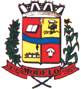 EDITAL Nº 02/2023 DE MATRÍCULA PARA O ENSINO EM TEMPO INTEGRAL PARA O ANO LETIVO DE 2024 O MUNICÍPIO DE MODELO, Estado de Santa Catarina, por intermédio da Secretaria de Educação, Cultura e Esporte, TORNA PÚBLICO através do presente EDITAL, que estarão abertas as MATRÍCULAS para o Ensino em tempo Integral para o ano letivo de 2024, para os estudantes do 5º ano do Ensino Fundamental, conforme as seguintes disposições: 1-PERÍODO PARA A REALIZAÇÃO DAS MATRÍCULAS: 20 de novembro à 24 de novembro de 2023.  LOCAL E HORÁRIO PARA A REALIZAÇÃO DA MATRÍCULA  Escola Reunida Municipal Professora Griseldi Maria Muller.        Turno:        Horário: 07:30 hs às 11:30 hs                         	           13:15 hs às 17:00 hs                        2- Para a formalização da matrícula, os pais ou responsáveis deverão apresentar no ato, os seguintes documentos: Termo de compromisso, disponibilizado pela secretaria municipal de educação.3. Para a efetivação da matrícula serão observadas a Resolução nº001 /2023 que institui o Programa de Educação em Tempo Integral na Rede Municipal de Ensino de Modelo da Secretaria Municipal de Educação, Cultura e Esporte /Conselho Municipal de Educação, bem como as demais legislações aplicáveis a matéria. 4. O tempo de permanência do estudante na escola será de 8 (oito) horas diárias e por 4 dias da semana de forma integral e 01 (um) dia da semana regular, com os conteúdos da base comum do currículo e com atividades do tempo ampliado, diferenciadas, visando qualificar a aprendizagem.5. Este Edital entra em vigor na data de sua publicação.Modelo, aos 14 de novembro de 2023.__________________________________Raquel StockerDiretora Municipal de EducaçãoTERMO DE COMPROMISSOEu,______________________________________________________________________,RG________ _____, responsável legal pelo(a) estudante _____________________________________, matriculado(a) na EEB____________________________________, no ___ ano/série, turma ______, turno _________, Comprometo-me a manter a frequência   do aluno ____________________________, frequentando  a escola em Tempo Integral, por entender que esta forma de atendimento irá contribuir com a aprendizagem e desenvolvimento do mesmo. (Local e Data) ___________________________________ Assinatura do Responsável Legal